Проєкт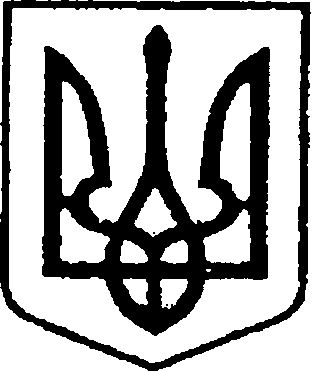 УКРАЇНАЧЕРНІГІВСЬКА ОБЛАСТЬН І Ж И Н С Ь К А    М І С Ь К А    Р А Д АВ И К О Н А В Ч И Й    К О М І Т Е ТР І Ш Е Н Н Явідберезня 2021року	м. Ніжин	№Про нагородження Почесноюграмотою виконавчого комітетуНіжинської міської ради з нагоди ювілеюВідповідно до статей 40, 42, 59 Закону України «Про місцеве самоврядування в Україні», рішення Ніжинської міської ради Чернігівської області «Про внесення змін до рішення Ніжинської міської ради                            від 03 травня 2017 року №27-23/2017 «Про затвердження Положень                  про Почесну грамоту, Грамоту та Подяку виконавчого комітету Ніжинської міської ради» від 02.02.2018 р. №18-35/2018, Регламенту виконавчого комітету Ніжинської міської ради Чернігівської області VІІI скликання, затвердженого рішенням Ніжинської міської ради Чернігівської області VІІI скликання від 24.12.2020 р. №27-4/2020,розглянувши клопотання начальникауправління культури і туризму Ніжинської міської ради Бассак Тетяни Федорівни виконавчий комітет Ніжинської міської ради вирішив: 	1.НагородитиПочесною грамотою виконавчого комітету Ніжинської міської ради Горлача Леоніда Никифоровича, члена національної Спілки письменників України, поета, літературознавця, головного редактора газети Товариства «Чернігівське земляцтво», «Отчий поріг», лауреата Національної премії імені тараса Шевченка за багаторічну плідну літературну діяльність та з нагоди 80-річчяз Дня народження.	2.Відділу юридично-кадрового забезпечення апарату виконавчого комітету Ніжинської міської ради (Лега В.О.) забезпечити оприлюднення цього рішення на офіційному сайті Ніжинської міської ради.3.Відділу бухгалтерського обліку апарату виконавчого комітету Ніжинської міської ради (Єфіменко Н.Є.) забезпечити виконання цього рішення у частині придбання бланку Почесноїграмоти тарамки.4. Фінансовому управлінню Ніжинської міської ради виділити виконавчому комітету Ніжинської міської ради кошти за рахунок міської цільової програми заходів з відзначення державних та професійних свят, ювілейних та святкових дат, відзначення осіб, які зробили вагомий внесок                    у розвиток Ніжинської міської ТГ, здійснення представницьких та інших заходів на 2021 рік:4.1.у сумі 248,45 грн. на покриття витрат на грошову винагороду – КТКВ (0210180), КЕКВ (2730);4.2.у сумі 400,00 грн. на покриття витрат для придбання квіткової продукції – КТКВ (0210180), КЕКВ (2210).5.Контроль за виконанням цього рішення покласти на керуючого справами виконавчого комітету Ніжинської міської ради Салогуба В.В.Міський голова                              Олександр КОДОЛАПояснювальна запискадо проекту рішення «Про нагородження Почесною грамотою виконавчогокомітету Ніжинської міської ради»Відповідно до ст. 40 Закону України «Про місцеве самоврядування                в Україні», рішення Ніжинської міської ради Чернігівської області                     «Про внесення змін до рішення Ніжинської міської ради від 03 травня 2017 року №27-23/2017 «Про затвердження Положень про Почесну грамоту, Грамоту та Подяку виконавчого комітету Ніжинської міської ради»від 02.02.2018р. №18-35/2018, клопотання начальника управління культури і туризмуБассак Т.Ф. до нагородження Почесною грамотою виконавчого комітету Ніжинської міської ради пропонуєтьсяГорлач Леонід Никифорович, член національної Спілки письменників України, поет, літературознавець, головний редактор газети Товариства «Чернігівське земляцтво», «Отчий поріг», лауреат Національної премії імені Тараса Шевченка. Проект рішення складається з п’яти розділів.	Відділ юридично-кадрового забезпечення апарату виконавчого комітету Ніжинської міської ради, відповідно до Закону України «Про доступ                       до публічної інформації», забезпечує опублікування цього рішенняшляхом оприлюднення на офіційному сайті Ніжинської міської ради.Доповідати проект рішення на засіданні буде начальник відділу                     юридично-кадрового забезпечення виконавчого комітету Ніжинської міської ради Лега В’ячеслав Олександрович.Начальник відділу юридично-кадровогозабезпечення апарату виконавчогокомітету Ніжинської міської ради                                                          В.О. Лега